Олимпиадные задания по математике (2013 - 2014 учебный год) 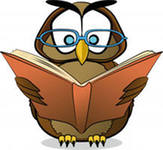 В одном далеком-далеком лесу находится школа «Мудрой Совы». Она решает любые математические  задачи. Сегодня Мудрая Сова предлагает вам несколько заданий на смекалку, чтобы их решить следуй её советам:1.«И академики в своё время сидели за партами…»   2.«Задачи решай, объясняй, доказывай!»3.«Торопись да не ошибитесь!» Кто думает – тот всегда додумается! Желаем тебе успехов!Юный математик!Испытай себя в умении логически мыслить, производить точные вычисления, пользоваться математическими правилами, быть внимательным, использовать свой жизненный опыт.Развивай в себе эти качества. Успеха!(1б-3б)Вычисли наиболее удобным способом: 2012 ∙ 25 – 25 ∙ 2010 – 2009 ∙ 15 + 15 ∙ 2007 + 2006 ∙ 5 – 5 ∙ 2005 =___________________________________________________________________________________________________________________________________________________________________________________________________________________________________________________________________________(8б)Знаменитый русский математик А.Я. Хинчин родился и жил в детстве в городе Кондрово. Он прожил 65 лет.  В XX в. он прожил  на 53 года больше, чем в XIX в. Помоги узнать в каком году родился А.Я. Хинчин?______________________________________________________________________________________________________________________________________________________________________________________________________________________________________________________________________________________________________________________________________________________________________________________________________________________________________________________________________________________________________________________________________________________(2б) В кружках размести  числа от 1 до 9 так, чтобы сумма на каждой стороне составляла 20.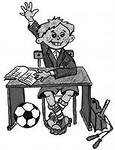 (7б)Заявку на участие в розыгрыше Кубка области по волейболу подали 32 команды. В кубковых матчах каждая проигравшая команда сразу же выбывает из розыгрыша. Помоги узнать сколько матчей нужно привести для выявления обладателя Кубка?______________________________________________________________________________________________________________________________________________________________________________________________________________________________________________________________________________________________________________________________________________________________________________________________________________________________________________________________________________________________________________________________________________________(2б-2б)Однажды в поезде Лосяш стал зашифровывать слова, заменяя буквы их номерами в алфавите. Когда он зашифровал пункты прибытия и отправления поезда, то с удивлением обнаружил, что они записываются с помощью лишь двух цифр: 211221 – 21221. Помоги определить эти слова.____________________________________________________________________________________________________________________________________________________________________________________________________________________________________________________________________________________________________________________________________________________________________(6б)Три команды набрали на олимпиаде 285 баллов.  Если бы Команда школы № 16 набрала на 8 баллов меньше, а команда школы №46 на 12 баллов меньше, а команда школы № 18 на 7 меньше, то все они набрали бы поровну. Узнай сколько баллов набрали команды школ №16 и № 18 вместе?______________________________________________________________________________________________________________________________________________________________________________________________________________________________________________________________________________________________________________________________________________________________________________________________________________________________________________________________________________________________________________________________________________________(10б)При посадке саженцев возникла задача: если около каждого дома посадить по 10 саженцев, то не хватит 100 саженцев, если около каждого дома посадить по 5 саженцев, то 20 саженцев останется. Узнай сколько было домов, около которых сажали саженцы? Сколько было саженцев?__________________________________________________________________________________________________________________________________________________________________________________________________________________________________________________________________________________________________________________________________________________________________________________________________________________________________________________________________________________________________________________________________________________________________________________________________________________________________________________________________________________________________________________________________________________________________________________ 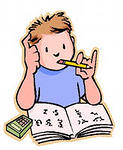 Молодец! Умную голову почитают смолоду!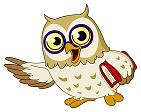 12345678итог